ANEXO X - ACUERDO MUTUO Y VOLUNTARIO DE SEGUIMIENTO Y REALIZACIÓN DE TRABAJO FIN DE GRADO / MÁSTER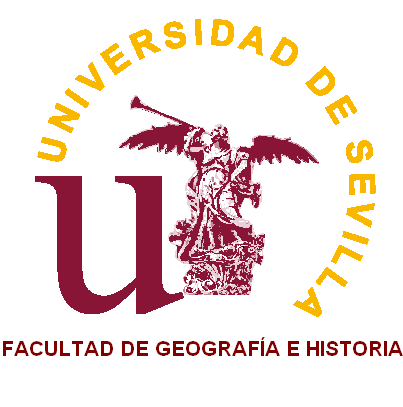 El presente documento tiene por objetivo articular las labores de realización, por parte del alumno/a, y seguimiento, por parte del tutor/a, del TFG / TFM, a fin de que éste pueda ser concluido, satisfactoriamente y con garantías de calidad, en un curso académico.  Este documento es de uso voluntario y privado, pudiendo ser empleado por alguna de las partes como evidencia de eventuales incidencias en caso de considerarse oportuno. El acuerdo supone igualmente que las partes implicadas conocen los procedimientos y requisitos de este tipo de trabajos académicos, en lo referido a originalidad y autoría. Alumno/a:      Alumno/a:      Alumno/a:      Alumno/a:      Tutor/a:      Tutor/a:      Tutor/a:      Tutor/a:      Codirector/a:      Codirector/a:      Codirector/a:      Codirector/a:      Curso académico:Curso académico:Títulación:      Títulación:      Fecha de publicación de asignación de plazas/tutores:      Fecha de publicación de asignación de plazas/tutores:      Fecha de publicación de asignación de plazas/tutores:      Fecha de publicación de asignación de plazas/tutores:      Fecha de firma del presente documento:      Fecha de firma del presente documento:      Fecha de firma del presente documento:      Fecha de firma del presente documento:      Tutorías presenciales realizadas:Tutorías presenciales realizadas:Tutorías presenciales realizadas:Tutorías presenciales realizadas:FechaAspectos abordadosAspectos abordados123456Observaciones tutorías presenciales:Observaciones tutorías presenciales:Observaciones tutorías presenciales:Observaciones tutorías presenciales:Observaciones seguimiento telemático:Observaciones seguimiento telemático:Observaciones seguimiento telemático:Observaciones seguimiento telemático:Acuerdo de cronograma de entrega de resultados y correcciones:Acuerdo de cronograma de entrega de resultados y correcciones:Acuerdo de cronograma de entrega de resultados y correcciones:Acuerdo de cronograma de entrega de resultados y correcciones:Fecha entrega / correcciónFecha entrega / correcciónDocumentaciónDocumentación               /                     /                     /                     /                     /                     /                     /                     /      Fdo:      (alumno/a)Fdo:      (alumno/a)Fdo:      (alumno/a)Fdo.:      (tutor/a)